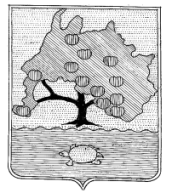             КОМИТЕТ ПО УПРАВЛЕНИЮ МУНИЦИПАЛЬНЫМ ИМУЩЕСТВОМ                                              МУНИЦИПАЛЬНОГО ОБРАЗОВАНИЯ                     «ПРИВОЛЖСКИЙ РАЙОН» АСТРАХАНСКОЙ ОБЛАСТИ           РАСПОРЯЖЕНИЕот « 10 »   01   2020 г. №    17       _с. НачаловоО проведении аукциона на право заключения договора арендыземельного участка, расположенногопо адресу: Российская Федерация, Астраханскаяобласть, Приволжский муниципальный район, Сельское поселение Началовский сельсовет, село Началово, микрорайон Дальний, з/у 60 А. 	  На основании ст.ст. 39.1, 39.11, 39.18 Земельного кодекса Российской Федерации,   ст.ст. 63, 64 Устава муниципального образования «Приволжский район», п.п. 3.1.5 п.3. «Положения о комитете по управлению муниципальным имуществом муниципального образования «Приволжский район» Астраханской области,	1. Организовать и провести аукцион на право заключения договора аренды земельного участка с кадастровым номером 30:09:050202:323, из категории земель населенных пунктов, площадью 599 кв.м., расположенного по адресу: Российская Федерация, Астраханская область, Приволжский муниципальный район, Сельское поселение Началовский сельсовет, село Началово, микрорайон Дальний, з/у 60 А, с разрешенным использованием: «индивидуальное жилищное строительство», сроком на 20 (двадцать) лет.2. Определить способ проведения аукциона, открытый по составу участников и по форме подачи предложений по размеру ежегодной арендной платы.3. Установить условия аукциона:3.1. Начальную цену предмета аукциона на право заключения договора аренды земельного участка в размере ежегодной арендной платы в сумме 11 919 (одиннадцать тысяч девятьсот девятнадцать) руб., определенной в размере 7 % от кадастровой стоимости.3.2. Сумму задатка в размере 2 384 (две тысячи триста восемьдесят четыре) руб.	3.3. Шаг аукциона в сумме 350 (триста пятьдесят) руб.	4. Подготовить документацию по проведению аукциона. 	5. Опубликовать извещение о проведении аукциона на официальном сайте торги (torgi.gov.ru.) в информационно-телекоммуникационной сети «Интернет», на сайте комитета по управлению муниципальным имуществом муниципального образования «Приволжский район».            6. В десятидневный срок со дня составления протокола о результатах аукциона направить победителю  аукциона или единственному принявшему участие в аукционе его участнику три экземпляра подписанного проекта договора аренды земельного участка.Председатель  комитета                                                                              К.Ш. Давлетгильдеев